ARTICLESThe contribution of Campbell v Zimbabwe to the foreign investment law on expropriations1Ounia P Zongwe·IntroductionThe Zimbabwean Parliament passed two amendments to the Constitution ofZimbabwe: one on 19April2000 (Amendment 16),2 and one on 14 September2005 (Amendment 17).3   The two amendments authorised the seizure ofwhite-owned farmlands without compensation. Since 2000, the Zimbabwean Government has expropriated a string of white-owned commercial lands without compensation.4 1n March 2008, in a consolidated case (Mike CampbellJSD Candidate (Cornell); LLM (Cornell); LLB, BJuris (University of Namibia). The author presented this paper at the Osgoode Hall Graduate Law Students' Association Annual  Conference, York  University, 1-2  May  2009,  entitled "Regulating a World in Crisis", in Toronto, Canada. The author owes a debt of gratitude to Peter Atupare Atudiwe,Aleksandra Gadzala,Kristina T Geraghty and Rutendo Hlatshwayo for their insightful remarks and constructive criticisms. The author is responsible for the arguments and remaining errors in this article.This article has previously been published online as Research Paper 50/2009, Comparative Research in Law and Political Economy Series, 5(9); an electronic copy of that version is available at http:l/ssrn.com/abstract=1516564. The current copy has been amended in terms of complying with the NLJ style.2 	Constitution of  Zimbabwe Amendment No.  16, Act  5  of  2000 (hereinafterAmendment 16).3 	Constitution of  Zimbabwe Amendment No. 17,  Act  5 of  2005 (hereinafterAmendment 17).4	Constitution  of   Zimbabwe  paragraph	6A(1)   (hereinafter  Zimbabwean Constitution): "In regard to the compulsory acquisition of agricultural land for the resettlement of people in accordance with a programme of land reform, the following factors shall be regarded as of ultimate and overriding importance [-] (a) 	under colonial domination the people of Zimbabwe were unjustifiablydispossessed of their land and other resources without compensation;(b)        the people consequently took up arms in order to regain their land and politicalsovereignty,and this ultimately resulted in the Independence of Zimbabwe in 1980;(c)         the people of Zimbabwe must be enabled to reassert their rights and regain ownership of their land; and accordingly -(i)           theformer colonialpowerhas anobligation topay compensation for agricultural land compulsorily acquired for resettlement, through an adequate fund established for the purpose; and(ii)          if the former colonial power fails to pay compensation through such a fund, the Government of Zimbabwe has no obligation to pay compensation for agricultural land compulsorily acquired for resettlement".28	Volume 2 Issue 1 January 20101-\.1-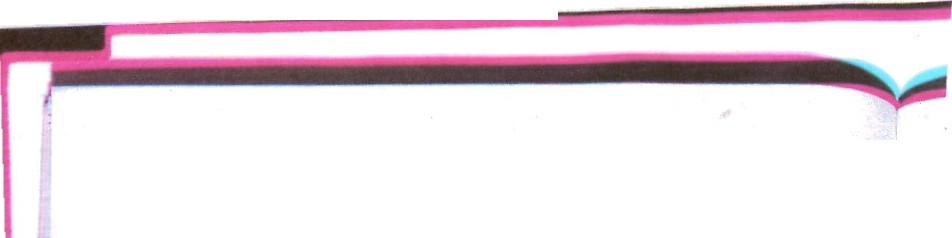 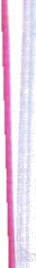 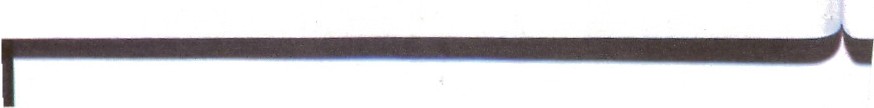 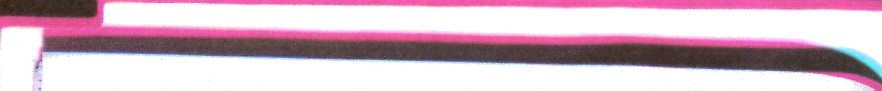 P. 2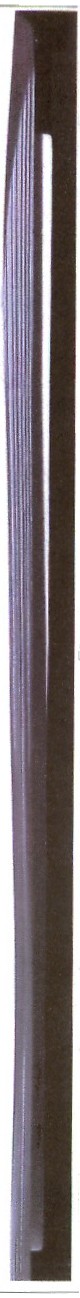 Campbell v Zimbabwe and the foreign investment law on expropriations(Pvt) Ltd & Others v Zimbabwe),5 79 applicants filed an application with the Southern African Development Community (SADC) Tribunal to challenge the legality  of the acquisition  of certain agricultural lands by the Zimbabwean Government. On 28 November 2008, the Tribunal ruled that the expropriations of agricultural lands by the Zimbabwean Government were illegalbecause they were based on racial discrimination and did not compensate the applicants.This  article  seeks  to understand  the  contribution  that the  c mpbe/1  case brings to the law on foreign direct investment, especially the principle that expropriations must not be discriminatory. Investment law generally prohibits discriminatory  expropriations  or nationalisations on the basis of race, with the  notable  exception  of  post-colonial  expropriations  carried  out  to  end the economic  domination of the nationals of the former colonial power.s By declaring that the expropriations of white-owned agriculturallands in Zimbabwe were  illegal  because  they  amounted  to  racial discrimination/  the  SADC Tribunal in Campbell  appears  to develop  the investment law jurisprudence on expropriations by creating an exception to the exception. Accordingly, the question that this article addresses centres on the extent to which a country can expropriate  property  as part  of a general Government  programme to correct present economic inequalities brought about by a colonial past.The article starts with a presentationof the legalposition on expropriations from an investment law vantage point and, more specifically, on the requirements that expropriations must  not be discriminatory and that they must be for a public purpose. The article continues with a brief of the Campbell case and an explanation of the contribution, if any, that the case makes to the jurisprudence on expropriations. The article ends by concluding, in light of the foregoing discussion, whether the SADC Tribunal rightly decided the Campbell case and, if not, how the case could and should have been decided.Expropriations in investment lawApplication of foreign investment law to CampbellTo understand the change that Campbell may have brought about in foreign investment law, it is first necessary to verify that foreign investment law applies to the case. To start with, the SADC Tribunal is an international court tasked with the duty  to develop  SADC jurisprudence  having regard to applicable treaties,  public  international law and any rules and principles  of the law of the 15 SADC states.8 1n Campbell, the .ADC Tribunal used an international5 	Mike Campbell (Pvt) Ltd & Others v The Republic of Zimbabwe, SADC (T) CaseNo. 2/2007 (hereinafter Campbell).6 	Sornarajah, M. 2004. The international law on foreign investment. Cambridge: Cambridge University Press, p 398.7 	Campbell, at 53.8	Protocol on Tribunal in the Southern African Development Community, Article.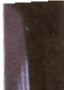 Campbell v Zimbabwe and the forelgn Investment law on expropriations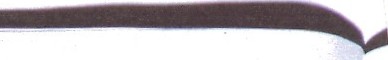 ARTICLEShuman rights law approach and not an investment law  approach, though nothing forbade nor obliged it to apply investment law.Foreign investment law applies to Campbell because of the foreign nationality or British origins of the investors in some of the Zimbabwean corporations whose lands were expropriated.9 1n Funnekotter v Zimbabwe, a case involving Amendment 17 and the expropriations of white-owned agricultural lands in Zimbabwe, the claimants were variously of Dutch and Italian nationalities 10 and they claimed that the Zimbabwean Government had violated a bilateral investment treaty (BIT) between the Netherlands and Zimbabwe. 11  Finally, the settlement of the Funnekotter dispute by the International Center for theSettlement of Investment Disputes (ICSID) is evidence  of the application of foreign investment law. It follows from the foregoing that the changes or contribution that the Campbell case may have wrought on the international law of expropriations applies to foreign investment law as well.Basic distinctionsSornarajah, a leading foreign investment scholar and a Professor at the National University of Singapore, distinguishes between three types of takings which are often used interchangeably,namely confiscation, expropriation, and nationa/isation.12 He states that confiscation is the capricious taking of property by the rulers of the State for personal gain. Expropriation (or compulsory acquisition as it is termed in the Zimbabwean Constitution) refers to the taking by States for an economic or public purpose, whereas nationalisation refers to the across-the-board takings designed to end or diminish foreign investment in the economy or in sectors of the economy.13FromSornarajah's basic distinctions of takings,it isevidentthat the fundamental issue in Campbell is not whether compulsory takings of commercial farms in Zimbabwe constitute illegal expropriations, as the SADC Tribunal and the parties frame it. Rather, the real dilemma is whether the compulsory takings amount to confiscations or nationalisations.21(b) (hereinafter SADC Tribunal Protocol).9 	In Campbell, 28 private companies registered in Zimbabwe were among the applicants.	-10           Bemarous Henricus Funnekotter & Others v Republic of Zimbabwe (ICSID CaseNo. ARBIOS/6) at 1 (hereinafter Funnekotter).11           Agreement on  Encouragement and  Reciprocal Protection of  InvestmentsBetween the Republic of Zimbabwe and the Kingdom of the Netherlands, 1·1December 1996.12           Somarajah (2004:345ff); see also Comeaux,PaulE & N Stephan Kinsella. 1997.Protecting foreign investment law: Legal aspects of political risk. New York: Oceana Publications, p 3.13           Somarajah (2004:346).30                                                Volume 2 Issue 1 January 2010                                     J-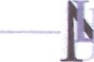 --·--------------------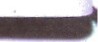 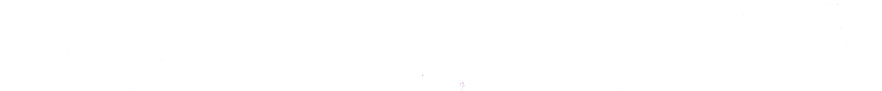 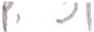 Campbell v Zimbabwe and the foreign investment law on expropriations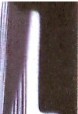 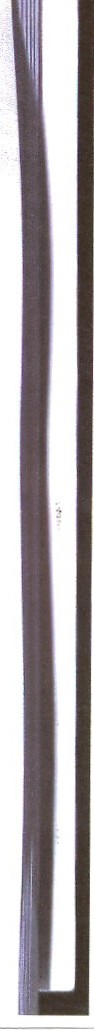 Sornarajah's basic distinctions between the different meanings of takings by the State also reveal that, given the across-the-board scale of takings in the agricultural sector in Zimbabwe since 2000, it would be more accurate to characterise the Zimbabwean land redistribution measures as nationa/isation rather  than  expropriation.  The legal implications of both nationalisations and expropriations are the same in a relevant respect: they both trigger compensation mechanisms.Nevertheless, nationalisations and expropriations have different impacts: unlike expropriations. nationalisations can be crippling and devastating for a host country's economy, as is the case for Zimbabwe. 14The nationalisation that started in 2000,after the rejection of President Robert Mugabe's  constitutional referendum,15 resulted in Zimbabwe beating world economic records (highest inflation rate, smallest domestic market size, and lowest foreign direct investment).16ExpropriationsExpropriations are "the most severe form of interference with property",17 even though they are prima facie lawful.18 States enjoy the right to expropriate or the "the right of eminent domain", which is an entitlement that emanates from the States' territorial sovereignty. 19  Foreign investment law says that expropriations or nationalisations constitute a political, non-commercial risk that can be insured against by dint of insurance guarantees from national investment insurance agencies or the World Bank's Multilateral Investment Guarantee Agency (MIGA). In foreign investment law, a political risk is a risk14             It is estimated that,in 2005, the unemployment rate,in Zimbabwe was in excess of80%,and in 2008 the gross domestic product (GDP) growth rate in Zimbabwe was-12.6%;CentrallntelligenceAgency.2009. The World Factbook 2009:Zimbabwe; available    at    https://www.cia.gov/library/publications/the-world-factbooklgeosl Zl.html; last accessed 18 November 2009. Moreover, the compulsory acquisition of agricultural lands caused a steep decline in agriculturalexports and shortages in hard currency, which in turn caused hyperinflation  and chronic shortages in imported fuel, food and consumer goods. See Human Rights Wat::h. 2002. "Fast track land reform in Zimbabwe•, Human Rights Watch, March, 14(1)(A).15             "Mugabe accepts referendum defeaf', sseAfrica, 15 February 2000; available athttp:/lnews.bbc.co.uk/2/hi/africa/644168.stm; last accessed  18 November 2009. The article reported that voters in Zimbabwe had rejected a constitution proposal to consolidate presidentialpowers and allow the Government to confiscate white­ owned land for redistribution to black farmers without compensation.16             World Economic Forum,InternationalBank for Reconstruction and Development/World 'sank  & African  Development  Ba  k. 2009. The Africa  CompetitivenessReport 2009. Geneva: World Economic Forum, p 237.17 	Delzer, Rudolf & Christoph Schreuer. 2008.Principles of international investment law. Oxford: Oxford University Press, p 89.18             Sornarajah (2004:395).19          Delzer & Schreuer (2008:89)." .,..., '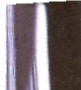 campbell "Zimbabwe and the foreign investment taw on expropriations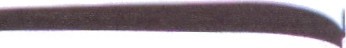 ARTICLESfaced by an investor that a host country will confiscate all or a portion of the investor's property rights located in the host country.20Nonetheless, the sovereign power of States to expropriate property is not unfettered or boundless. States trade credibility for sovereignty, as foreign investment law not only restricts the regulatory conduct of States to an unusual extent, hut also subjects it to controlthrough compulsory international adjudication mechanisms,21  such  as  the ICSID  and the SADC Tribunal. In particular, the power of States to expropriate is circumscribed by the requirements that the expropriation serve a public purpose and that the State compensate individuals aggrieved by expropriation.Apart from scaring away foreign investment, a policy that would permit States to take property without restrictions would increase the costs of doing business in those States, like it did in Zimbabwe.22 Such a policy would also reduce the incentive of States to be careful about what they take and would dilute drastically the very idea of property ownership.23The fundamental rule of English law that property could be taken only for a public purpose and on payment of compensation settled in the written constitutions of most Commonwealth States24  such as Botswana; Malawi, Zambia and Zimbabwe.25 When compensation follows a taking by the State, expropriations or nationalisations amount to forced sales.26  When, on the other hand, no compensation is paid for expropriations or nationalisations, the taking amounts to a confiscation, as the author submits later in this article.Therefore, for an expropriation to be legal in internationallaw, it has to comply with the following requirements:It must be for a public purposeIt must not be discriminatory, andThe State must pay compensation for expropriation.20            Comeaux & Kinsella (1997:1).:., ·21 	Van Aaken, Anne. 2009. "International investment law between commitment and flexibility". Journal of International Economic Law, 12:507, 509.22            The World Economic Forum et al. (2009:237) suggest that Zimbabwe is one ofAfrica's least competitive countries.23 	See Harrison,Jeffrey L & Jules Theeuwes.2008. Law and economics. New York: WW Norton & Co., pp 102-103. The World Economic =orum et al. (2009:237) also state that Zimbabwe has the weakest property rights protection system.24              Allen,  Tom. 2000.  The right   to  property  in  Commonwealth constitutions.Cambridge: Cambridge University Press, p 36.25 	In 2002, the Commonwealth of Nations suspended Zimbabwe from membership following abuses committed during the land redistribution process and the elections in the early 2000s.26            Harrison & Theeuwes (2008:108).32                                            Volume 2 Issue 1 January 2010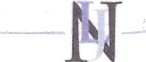 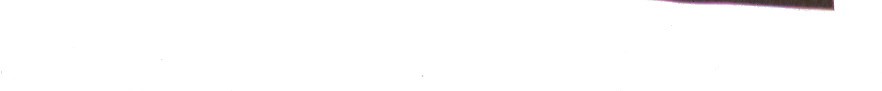 {' .51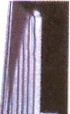 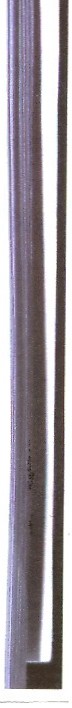 Campbell v Zimbabwe and the foreign Investment law on expropriationsThese requirements form part of customary international law and must be met cumulatively,27 which means that, if any of those requirements is violated, there is a violation of customary international law. Accordingly, the SADC Tribunal In Campbell sat to determine whether the Government of Zimbabwe had complied with these three conditions. However, for the purposes of this article, the next sections zero in on the public purpose and non-discrimination requirements.Requirements for lawful expropriationsPublic purposeThe doctrineThe first requirement for a lawful expropriation is that it must be for a public purpose.28 Thus, while the compensation requirement makes an expropriation that is non-discriminatory and for a public purpose conditionally legal, an expropriation that is discriminatory or not for a public purpose is illegalin itself, whether or not compensation is paid.29  ln Certain German Interests in Polish Upper Silesia, the Permanent Court of International Justice (PCIJ) defined public  purpose  as "reasons of public utility, judicial liquidation and similar measures".30  The doctrine probably originates from the statement by Hugo Grotius of public purpose as a limitation on the powers of eminent domain.31The uncertain status of the doctrineIt  is  still uncertain  whether  public  purpose  is  a  requirement for  lawful expropriations.  Even  though public  purpose  is, on  a  preponderance of authorities, a requirement for lawful expropriation, 32 some still maintain that public  purpose  is not so much of a limitation today;33 others go as far as27             Delzer & Schreuer (2008:91).28             Permanent Sovereignty over Natural Resources, GA Res. 1803 (XVII), UN Doc.A/5217 (14 December  1962), p 4: "Nationalization, expropriation or  requisition shall be based on grounds  or reasons  of public utility, security, or the national interest which are recognized as overriding  purely individual or private interests, both domestic and foreign"; Texaco v Libya (1977) 53 ILR 389.29             Comeaux & Kinsella (1997:78).30             Certain German Interests in Polish Upper Silesia, 1926 PCIJ, Series A, No. 7, p22.31             Sornarajah (2004:396).32 	See Sabbatino v Banco Nacional de Cuba (1961) 193 F Supp. 375 at 384, which held that nationalisation in Cuba was invalid for want of a public purpose.33             Sornarajah (2004:395).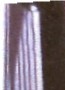 campbell v Zimbabwe and the foreign Investment law on expropriations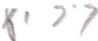 ARTICLESdeclaring that it is not a requirement at all.34 Earlier authors tend to favour the public purpose doctrine,35  whereas modern authors tend to disfavour it.36 The author's position in this debate is that one cannot meaningfully conceive of expropriation without public purpose for the simple reason that the definition of expropriation subsumes publicpurpose. In other words,a taking would not even qualify as an expropriation if it is not for a public purpose. It therefore makes more logicalsense to say that public purpose is one of the elements definitive of an expropriation rather than a requirement for lawful expropriations.The doctrine in practiceVery few cases revolve on the question as to whether an expropriation  is for a public purpose, and those that do indeed address the question usually play down the significance of the public purpose doctrine. In James v United Kingdom, the European Court of Human Rights declared as follows:37The Court, finding it natural that the margin of appreciation available  to the legislature in implementing  social and economic  policies should be a wide one, will respect the legislature's judgment as to what is "in the public interest" unless the judgment be manifestly without reasonable foundation.The small number of cases on the substance of public purpose may be imputable to the fact that an expropriating State can effortlessly couch any taking in terms of some 'public purpose'.38   In Campbell,  the Government of Zimbabwe  had formulated  the taking of white-owned commercial  farms in34 	See Libyan American Oil Company (LIAMCO) v Government of the Libyan Arab Republic 63 ILR 140 (1977) at 194: "As to the contention that the said measures were politically motivated and not in pursuance of a legitimate public purpose, it is the general opinion in international theory that the public utility principle is not a necessary requisite for the legality of a nationalization"; Shufeldt Claim (1930) UNRIAA 1079 at 1095: "[l]t is perfectly competent for the Government of Guatemala to enact any decree they like and for any reasons they see fit, and such reasons are no concern of the Tribunal"; Oscar Chinn Case (1934) PCfJ Series AlB, No. 63 at 79, which held that the Belgian slate was "the sole judge" of the situation.35 	Wortley, BA. 1959. Expropriations in public international Jaw. Cambridge: The University Press, pp 24-25;  McNair, L. 1959. "The seizure of property and enterprises in Indonesia".Netherlands International Law Review, 6: 218, 243.36            Sornarajah (2004:395); Whi\e. Gillian. 1961. Nationa/isation offoreign  property.London: Stevens &  Sons, Ltd, p 150; Friedman, Samy. 1981. Expropriationin  international law: Contributions in  comparative colonial studies. London: Greenwood Press,p 142;Amerasinghe,CF. 1967.State responsibility for injuries to aliens. Oxford: Oxford University Press, p 138.37            James v United Kingdom (1986) 8 EHRR 123.38            Somarajah (2004:395ff);Dolzer & Schreuer (2008:91).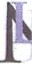 ...._--Volume 21ssue 1 January 2010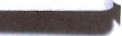 1 --ARTICLES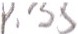 Campbell v Zimbabwe and the foreign Investment law on expropriations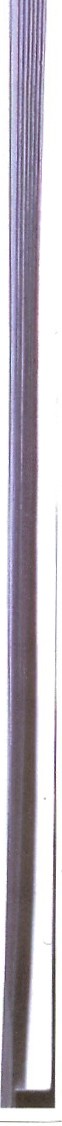 terms of "land resettlement purposes",39 which is without a doubt a legitimate government purpose.4oForeign  investors seldom argue  that  a host  State has  not  fulfilled the public purpose requirement for at least three possible reasons. First, the determination of what constitutes public purpose is a political one41  and, as stated in the Restatement  of Foreign Relations Law of the United States, it is not subject to "effective re-examination by other states".42 An international forum like the SADC Tribunal would be none the more effective in the re­ examination exercise. Second, though a few arbitral tribunals elaborated on the significance of the public purpose requirement,43 the concept of public purpose is generally regarded as broad, vague and ambiguous. Third, State regulation of private property is such a daily feature of national life that it is harder and harder for courts and tribunals outside the State to sit in judgment of the motives behind the takings by the State.44Despite the uncertainty as to its nature, the public purpose doctrine is frequently (re-)affirmed in virtually all BITs and in the practice of States.Even in Article 16 of the Lancaster House Constitution45 that ended colonial rule in Rhodesia,46 the circumstances under which the State could compulsorily acquire property in the public interest were clearly defined47  - but the Parliament amended Article 16 twice.48  Sornarajah believes that the recurrent reference to the public purpose doctrine may be due to the "compulsion to follow a time-tested formula rather than to any conviction that the requirement continues to have any force".4939            Amendment 17, paragraph 168(2).40 	See e.g. Amoo, SK. 2002. "The exercise of the rights of sovereigrty and the laws of expropriation of Namibia, South Africa, Zambia and Zimbabwe". In Hinz, MO, SK Amoo & D van Wyk (Eds). The Constitution at work: 10 years of Namibian nationhood. Pretoria: VerLoren van Themaat Centre for Public Law, pp 256,262: "In the context of the constitutional and political history of Namibia, land resettlement and agrarian reform will legitimately come within lhe definition of public interest'' [emphasis added].41            (ibid.:265).42            Restatement (Third) of Foreign Relations Law, Article 712(1)(a), 1987.43            Dolzer & Schreuer (2008:91).44            Sornarajah (2004:396-397).45 	The Lancaster House Constitution refers to the Zimbabwean Constitution as adopted at Independence in 1981. Since then, the Zimbabwean Government has amended the Constitution several times.46		Rhodesia was the name of the formerly British colony of Southern Rhodesia, today's Zimbabwe, that declared itselr"fndependent on 11 November 1965. The international community never recognised Rhodesia, whose governments were dominated by white minorities.47            Zimbabwean Constitution, paragraph 16(1)(a).48           Amendment 16 in 2000, and Amendment 17 in 2005.49          Sornarajah  (2004:396).r·. ->)Campbel/ v Zimbabwe and the foreign investment law on expropriationsARTICLES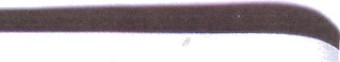 This section has demonstrated that the requirement that expropriation be for a public purpose is not so much of a restriction on expropriations. The succeeding section immediately turns to the analysis of the non-discrimination requirement.Discriminatory expropriationsDiscriminationFrom an extensive body of jurisprudence, it appears that discrimination may be defined by employing three equations. Discrimination has been equated with action -50motivated by prejudice or "discriminatory intent" motivated by factors other than prejudice, orwhich has the effect of disproportionately disadvantaging a particular group defined by sex or race, yet which cannot be justified by other countervailing considerations (the 'disparate impact' theory of discrimination).51Though the Campbell  case features all three conceptions of discrimination, the "disparate impact" meaning of discrimination (i.e. indirect discrimination) dominates and determines the case, as the article shows below.Racial discriminationEven a furtive look at any major dictionary reveals that race is a notion that does not easily lend itself to any simple or simplistic explanation,52  not to mention the inescapable tautologies that such explanations would entail. Part of the conceptual difficulty is due to the fact that race is not essential, but50 	McCrudden,    Christopher.    1991.    Anti-discrimination   law.   Massachusetts: Dartmouth Publishing Company Limited, pp xivff.51 		In South Africa, when courts consider an equality claim, the primary issue is the impact of the discrimination and not whether it treats different groups identically; Liebenberg,  Sandra  & Michelle  O'Sullivan. 2001.  "South Africa's  new  equality legislation: A tool for advancing  women's socio-economic equality". In Jagwanth, Saras & Evance  Kalula  (Eds). Equality law: Reflections from South Africa and elsewhere. Cape Town: Juta Law, pp 70,78.See also Jayawickrama,Nihal.2002. The judicial application of haman rights law: National, regional and international jurisprudence. Cambridge: Cambridge University Press, p 177; Gutta,Shadrack BO. 2001. Equality and nondiscrimination in South Africa: The political economy oflaw and law-making. Cape Town: New Africa Books (Pty) Ltd, p 127.52             The Oxford Dictionary of Current English (Fourth  Edition)  (2006:742)  definesrace as follows:1. 	each of the major divisions  of humankind, based on particular physical characteristics2. 	racialorigin or the qualities associated wil11 this3. 	a group of people sharing the same culture or language, or4.           a group of people or things with a common feature.36                                             Volume 2 Issue 1 January 2010                                 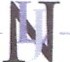 -·--------------------------Campbell v Zimbabwe and the foreign investment law on expropriatlon  J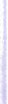 socially constructed.53The  Convention  on the  Elimination  of All Forms  of  Racial Discrimination(CERD) provides an authoritative legaldefinition of racial discrimination.Article1 of CERD is a useful attempt to stabilise the meaning of racial discrimination,which it defines as -... any distinction, exclusion, restriction or preference based on race, color, descent,or naturalor ethnic origin which has the purpose or effect of nullifying or impairing  the recognition, enjoyment  or exercise on an equal footing, of human rights  and fundamental freedoms  in the political, economic, social, cultural or any other field of public life.Since the SADC Treaty does not define the phrase, the SADC Tribunal and other SADC institutions must consider the definition of racial discrimination in the CERD.Racial discrimination in foreign investment JawA racially discriminatory taking is a violation of international law. The principle against racial discrimination  and the principle of non-discrimination in general are well-established norms of internationallaw.Effectively, racialdiscrimination is castigated by the main international legal instruments, including the CERD, 54 the  Charter  of  the  United  Nations,55  the  Universal Declaration  of  Human Rights  (UDHR),56  the United  Nations  (UN) Covenant  on Civil and Political Rights (CCPR),57  and the UN Covenant  on Economic, Social and Cultural Rights  (CESCR).58  Furthermore,  like  the European Convention  on Human Rights (ECHR)59  and the American Convention on Human Rights,60 the African53		See United Nations Convention on  the Elimination of All Forms  of  Racial Discrimination, Preamble, 7 March 1966, 660 UNTS 195 (hereinafter CERD): "... any doctrine of superiority based on racial differentiation is scientifically false ...".54            CERD, Article 1.55            United Nations, Charter of the Uniteo Nations, Article 1(3), 24 October 1945, 1UNTS XVI {hereinafter UN Charter).56            United Nations, Universal Declaration of Human Rights,Article 2, GA Res. 217A.at 71,UN GAOR,3rd Session,1st Plenary Meeting,UN Doc.A/810 (12 December1948) {hereinafter UDHR).57            United Nations Covenant on Civil and Political Rights, Art'cle 2(1), 16 December1966, at 999 UNTS 171 (hereinafter CCPR).58            United Nations Covenant on Economic, Social and Cultural Rights, Article 2(1).16 December 1966, 993,UNTS 3 (hereinafter CESCR).59            Council  of  Europe,  Convention  for  the  Protection  of  Human  Rights  andFundamental Freedoms, Article 14, 213 UNTS 222.60            Organization of American States,American Convention or Human Rights,Article1(1), 22 November 1969, OASTS No. 36,1144 UNTS 123.-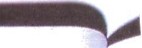 ARTICLESCharter  on Human  and Peoples' Rights  (African  Charter) proscribes  racial discrimination.61The status of the principle against racialdiscrimination as a peremptory norm of international law is unclear  and debatable. Some legal scholars  suggest that there is widespread support to elevate anti-discrimination (including anti­ apartheid)  to the status of a ius cogens norm, from which no derogation  is permitted.62  Other  scholars  claim  that racial discrimination is already  a ius cogens principle.03SADC,64    the  regional  economic   community   of  southern  Africa,   has  an equivalent anti-discrimination  provision in its constitution, the SADC Treaty. 65Article 6(2) of the SADC Treaty ordains that -66SADC  and  member  states  shall  not  discriminate  against  any  person  on grounds  of gender, religion,  political  views, race,  ethnic  origin, culture, ill health, disability or such other ground as may be determined by the Summit. [Emphasis added]Article 6(2) of the SADC Treaty is the applicable and most relevant provision in the Campbell case. More precisely, the legal question in the case was whether the Government of Zimbabwe had violated Article 6(2) of the SADC·Treaty by enacting and implementing Amendment 17.Remedying racial discriminationLitigation,  enforcement  by  a  regulatory  agency,  and  contract  compliance are the three main institutions  for the redress of discrimination.67  Two other remedies may be mentioned, namely providing a monetary substitute for a lost opportunity, and requiring a re-run of the occasion, minus the discrimination.61 	Organisation of African Unity, African Charter on Human and Peoples' Rights, Article 2, 27 June 1981, 211LM 58 (1982) (hereinafter African Charter).62            Ougard, John. 2005. /ntema 9Jiaf law: A South African perspective. Lansdowne(Cape): Juta & Co.Ltd, p 43...63            Somarajah (2004:398).64	SADC is a 15-member regional economic community. SADC Member States are Angola, Botswana,  the Democratic Republic  of Congo (ORC), Lesotho Madagascar, Malawi, Mauritius, Mozambique, Namibia, the Seychelles, South Africa, Swaziland, Tanzania, Zambia, and Zimbabwe. SADC welcomed back the Seychelles at the 28th SADC Heads of State and Government Summit in August2008.65            SADC, Treaty of the Southern African Development Community,17 August1992.32 ILM 116 (hereinafter SAOC Treaty).66            (ibid.).67            McCrudden (1991:xxviff).38                                               Volume 2 Issue 1 January 2010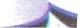 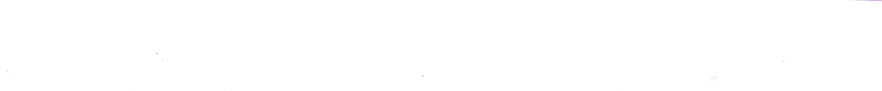 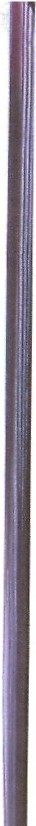 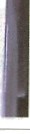 1Campbell v Zimbabwe and the foreign investment law on expropriation 	r	1----------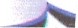 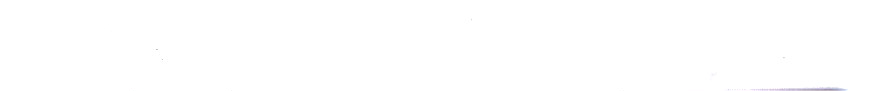 Campbell v Zimbabwe and the foreigninvestment law on expropriations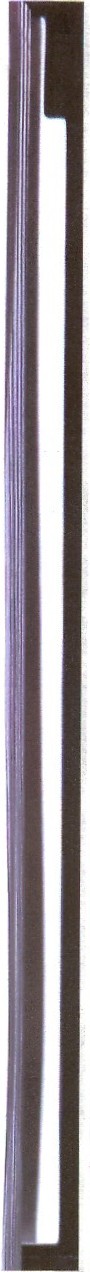 By far the most popular way of remedying instances of discrimination is by advancing members of a historically disadvantaged group, such as blacks and women. It is a method widely known as affirmative action in most countries in  the world  and as positive  action in the United Kingdom (UK). Certainly, Amendment 17 is on its surface aimed at advancing black Zimbabweans.Since the white settlers themselves 'expropriated' the lands of black Zimbabweans before the country's independence from the UK on 18 April 1980,Amendment17 sets out to even out the economic imbalances that colonialism created by expropriating lands  acquired  during  the colonial days. Such provisions lay bare the homeopathic paradox of reversing past structural discrimination by present structural discrimination.                                          _,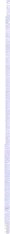 Exceptions  to racial discrimination in investment lawEither  as an end in itself or as a means to an end, anti-discrimination is not absolute. It is limited by its own purposes or by a metaprinciple such as substantive equality,often in the form of affirmation action. Thus, post-colonial expropriations carried out to end the economic domination of the nationals by the former colonial power are an exception to the general prohibition on racial discrimination in foreign investment law.68Non-discrimination or anti-discrimination can be seen in two basic ways: either as an end in itself or as a means to an end.69  With the first alternative, anti­ discrimination is a principle  worth supporting in its own right and one which attempts to advance a goal different from other goals such as justice and equality.7° However, this is a limited principle and it is limited in scope by the very goal which it is advancing. With the second alternative, on the other hand, anti-discrimination  is a mediating principle, a partial translation of another principle such as substantive equality and justice.71  11ere, anti-discrimination is open-ended, ambiguous or standardless, and thus in need of interpretation in light of the other principle (the metaprinciple) on which it is based.72With either alternative, post-colonial expropriations to reverse the adverse economic  legacies  of  colonialism  are  in  principle  legitimate  and  lawful. Following the comparatively recent accession to political independence by the black majority in Zimbabwe (1980),73 Namibia (1990), and South Africa (1994),68            Sornarajah (2004:398).                       ·r:·69            McCrudden (1991:xviii).70            (ibid.).71            (ibid.).72            (ibid.).73          The Constitution of Zimbabwe was published as a Schedule to the ZimbabweConstitution Order 1979 (811979/1600 of the United Kingdom).campbell v Zimbabwe and the foreign investment law on expropriations.'ARTICLESthe Constitutions of Zimbabwe/4  Namibia75 and South Africa76  subject equality to affirmative action. Affirmative action animates and inspires their respective land redistribution programmes, which all aim to rectify the economic ills of apartheid and colonialism. Similarly, the Constitutions  of South Africa 77  and Zimbabwe78 subordinate the right to private property to the Government power to expropriate property for land redistribution purposes. However, depending on whether one assumes the peremptory nature of the principle against racial discrimination, exceptions to the general prohibition on racial discrimination violate international law as ius cogens norms are by definition non-derogable. David Schneiderman even noticed that international investment law may be counter-majoritarian and side against public purpose,as investment rules can be viewed as a set of binding constraints designed to insulate economic policy from majoritarian politics.79Campbell v ZimbabweThe caseCore issuesThe questions of law in Campbell v Zimbabwe are -8074	Constitution of Zimbabwe, paragraph 23(3)(g): "Nothing contained in any law shall be held to be a contravention of [the provision prohibiting discrimination] to the extent that the law in question relates to ... the implementation of affirmation action programmes for the protection or advancement of persons or classes of persons who have been previously disadvantaged by unfair discrimination".75 	Constitution of the Republic of Namibia,Article 23(2),Act No. 1 of 1990 (hereinafterNamibian Constitution): "Nothing contained in [the Article providing for the right to equality in the Namibian Constitution] shall prevent Parliament froin enacting legislation providing directly or indirectly for the advancement of persons within Namibia who have been socially, economically or educationally disadvantaged by past discriminatory laws or practices,or for the implementation of policies and programmes aimed at redressing social, economic or educational imbalances in the Namibian society arising out of past discriminatory Jaws or practices ...".76	Constitution of the Republic of South Africa, section 9(2), Act No. 108 of 1996 (hereinafter Sout/7  African Constitution):  "... To  promote the achievement of equality, legislative and other-measures designed to protect or advance persons, or categories of persons, disadvantaged by unfair discrimination may be taken".77 	South African Constitution, section 26(4), (6), (7), (8) and (9); in particular, paragraph 26(8): "No provision of this section may impede the state from taking legislative and other measures to achieve land, water and related reform,in order to redress the results of past racial discrimination ..." (emphasis added].78 	Amendment 17, paragraph 168(2).79 	Schneiderman,  David.   2008.   Constitutionalizing   economic   globalization: Investment rules and democracy's promise. Cambridge: Cambridge University Press, p 3.80 	Campbell, at 16-17.40 	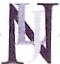 Volume 2 Issue 1 January 2010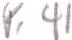 Campbell v Zimbabwe and the foreign 4nvestment law on expropriations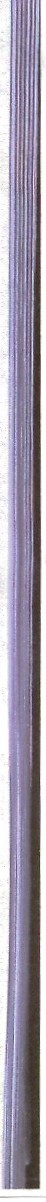 whether   the   SADC   Tribunal   had   jurisdiction   to  entertain   the applicationwhether or not the applicants had been denied access to the courts inZimbabwe (i.e. the Respondent)whether or not the applicants had been discriminated against on the basis of race, andwhether or not compensation is payable for the lands compulsorily acquired from the applicants by Zimbabwe.This article, however, only focuses on the issue of racial discrimination.FactsOn 14 September 2005, the Zimbabwean Parliament passed an amendment to the Constitution of Zimbabwe (Amendment 17). Section 168(2) of Amendment17 read in relevant part as follows:(a)	all  agricultural  land  ... [reference  to  national gazettes  where specific agricultural lands for resettlement purposes are identified]... is acquired by and vested in the State with full title therein witheffect from the appointed day or, in the case of land referred to in subparagraph (iii), with effect from the date it is identified in the manner specified in that paragraph; and(b) 	no compensation shall be payable for land referred to in paragraph(a) except for any improvements effected on such land before it was acquired.Following Amendment 17, the Zimbabwean State expropriated a number of white-owned agricultural lands. Mike Campbell (Pvt) Limited, a Zimbabwean­ registered company, and William Michael Campbell commenced legal action in the Supreme Court of Zimbabwe, the country's highest court, challenging the acquisition of their land by the State.81 Concurrently, on 11 October 2007, the two applicants  filed an application with the SADC Tribunal challenging the taking by the State of their agricultural land as well as applying for interim measures  in terms of Article 28 of the Tribunal Protocol.82  On 13 December2007, the SADC Tribunal granted the interim  measure, which ordered Zimbabwe to refrain from taking any step or permitting any step, directly and indirectly, to interfere with the peaceful residence on, and beneficial use of, the land in question.83 On 22 February 2008, however, the Supreme Court of Zimbabwe dismissed the two applicants' claims entirely.8481 	Mike Campbell (Pvt) Ltd & Others v The Minister of National Security Responsible for Land, Land Reform and Resettle.f!}ent and the Attorney-General (SC 49/07) (2007}.82            Protocol on Tribunal and the Rules of Procedure Thereof (hereinafter SAOCProtocol).83            Mike Campbell (Pvt) Limited & Another v The Republic of Zimbabwe, Case No.SADCT 2/07 at 8.84          Mike Campbell (Pvt) Ltd & Others v The Minister of National Security Responsible- - - -   -  ---'f rCampbell v Zimbabwe and the foreign investment law on expropriationsARTICLESLater, 77 other persons applied to intervene in the proceedings and applied to the Tribunal for interim measures, which the Tribunal granted. 55 The Mike Campbell (Pvt) Limited and William Michael Campbell case and the cases of the 77 other applicants were then consolidated into one case.Though the main hearing was set for 28 May 2008, it was postponed until16 July 2008.However, between these two dates, MichaelCampbell, 76, one of the two early applicants, and his family were brutally beaten up on their farm in Zimbabwe and allegedly forced to sign a paper declaring that they would withdraw the case from the SADC Tribunal.86 On 20 June 2008, the applicants referred to the Tribunal the failure by Zimbabwe to comply with the Tribunal's decision regarding the interim reliefs. Yet, after 28 November 2008, when the SADC Tribunal decided for Campbell, his home of 50 years was burnt to the ground by farm invaders in September 2009.67Parties' submissionsThe applicants were represented by one Namibian lawyerM and three eminent and senior advocates from South African,69 Zimbabwean90 and English91 bars. On the respondent's side, the Government of Zimbabwe was represented by its Deputy Attorney-General92 and Chief Law Officer.93The applicants deployed several arguments to buttress their main contention that Zimbabwe was in breach of Article 6(2) of the SADC Treaty, prohibiting racial discrimination, by enacting and implementing Amendment 17. First, they submitted that expropriations, carried out pursuant to Amendment 17,for Land, Land Reform and Resettlement and the Attorney-General (SC 49/07) (2007).85            Gideon Stephanus Theron v The Republic of Zimbabwe & Others, Case No.SADC  (T) 2/08; Douglas Stuarl Taylor-Freeme  & Others v The Republic ofZimbabwe & Others, Case No. SADC (T) 03/08; Andrew Paul Rosslyn Stidolph& Ot11ers v T11e Republic of Zimbabwe & Others, Case No. SADC (T) 04/08; Anglesea Farm (Pvt) Ltd & Others v The Republic of Zimbabwe & Another, Case No. SADC (T) 06/08.86	Ruppel, Oliver C & Francois-X Bangamwabo. 2008."The SADC Tribunal:A legal analysis of its mandate and role in regional integration". In Namibian Economic Policy Research Unit (Eds). Monitoring regional integration in southern Africa: Yearbook 2008. Windlioek: NEPRU, p 7.87            Chimhavi, Dominic. 2009. "Prize Zim farm attacked", NEW$24, 3 September2009; available at http://www.news24.com/Cor.tent/Africa/Zimbabwe/966/850667d917044a828d997a2869379abc/03-09-2009-10-08/Prize_Zim_farm_attacked;last accessed on 18 November 2009.88            Elize M Angula.89            Jeremy J Gauntlet!, SC.90            Adrian Phillip de Bourbon, SC.91            Jeffrey   Jowell, QC.92            P Machaya.93            Nelson Mutsonzwa.42 	Volume 2 Issue 1 January 20101----------------------.............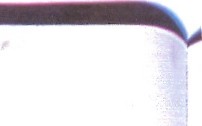 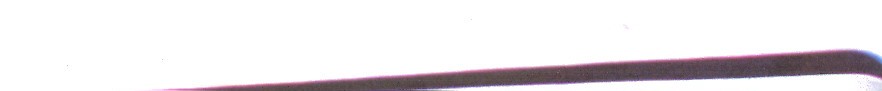 P ·LfCampbell v Zimbabwe and the foreign investment law on expropriations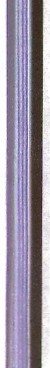 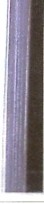 were based solely or primarily on consideration of race and ethnic origin, and that they were being directed at white farmers, whether or not white farmers had acquired  the land during the colonial period or after Independence. The applicants  further argued  that, even if Amendment 17 made no reference  to the race and colour of the owners of the land expropriated, its legislative intent was clearly directed only at white farmers and apparently had no other rational categorisation. Finally,they contended that the Government of Zimbabwe had expropriated the targeted farms and distributed them to certain senior political, judicial or military officers politically connected to the Government.In reply to the applicants' submissions that Amendment 17 violated Article 6(2) of the SADC Treaty, the Government  of Zimbabwe denied that its land reform programme targeted white farmers only. It explained that the programme was for the benefit of the people who had been disadvantaged  under colonialism and it is within this context that the applicants' farms had been identified for acquisition by the Zimbabwean Government. The farms expropriated were suitable for agricultural purposes  and happened  to be largely  owned by the white Zimbabweans, who were inevitably the people most likely to be affected by the expropriations. According to the Zimbabwean Government, such expropriation of land under the programme could not be attributed to racism but circumstances  brought about by colonial history. And, contrary to the submissions by the applicants, not only lands belonging to white Zimbabweans had been expropriated, but also those of the few black Zimbabweans who possessed large tracts of land.HoldingsThe main hearings  took place in July 2008 before  the SADC Tribunal at its official seat in Windhoek,  the capital city of Namibia.  It was a five-member bench,94 consisting of Isaac Mtambo (Malawi), Luis Mondlane (Mozambique), Dr  Rigoberto  Kambovo  (Angola),  Dr  Onkemetse  Tshosa  (Botswana)  and, as President of the Tribunal, Ariranga Pillay (Mauritius). Justice Mondlane delivered the majority judgment, whereas Justice Tshosa handed down a brief dissenting  opinion on the issue of racial discrimination.95From the outset,the SADC Tribunal noted that discrimination of whatever nature was outlawed  or prohibited  in international law. 96 The Tribunal cited several provisions   in  international  legal  instruments   that  prohibited  discrimination based  on  race.97  It  then  proceeded   to  define  racial discrimination, noting that  the SADC Treaty neither  defined  racial discrimination nor offered  any94 	The SADC Tribunal consists of ten members, including the President of the Tribunal appointed from SADC Member States. See "Legal instruments" on the official website at http://www.sadc-tribunal.org.95            Mike Campbell (Pvt) Ltd & Others v The Republic of Zimbabwe, SADC (T) CaseNo. 2/2007 (Tshosa, J, dissenting; hereinafter Dissenting  Opinion).96          Campbell, at 45.97           Campbell, at 45ff.P-Lf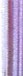 Campbell v Zimbabwe and the foreign investment •aw on expropriationsARTICLESguidelines to that effect.98 The Tribunal reviewed the provisions of the CERD, the CCPR, and the CESCR. 99 1n the process, it distingwshed between formal and substantive equality,100 on the one hand, and between direct and indirect discrimination,101 on the other.After it had addressed the definition of  racial  discrimination,  the Tribunal moved  on  to determine  whether Amendment 17  fitted that definition. It first observed that Amendment 17  affected all agricLltural lands or farms occupied by the applicants and that the applicants were white farmers.102It held that, even though Amendment 17 did not explicitly  refer to white farmers, its implementation affected white farmers only and, consequently, constituted indri ect discrimination or substantive inequality. 103  It added that the differentiation of treatment meted out to the applicants also constituted discrimination as the criteria for such differentiation were not reasonable and objective but arbitrary and based primarily  on considerations of race. 104  The Tribunal concluded that, implementing Amendment 17, the Government of Zimbabwe had discriminated against the applicants on the basis of race and thereby violated its obligation under Article 6(2) of the SADC Treaty. 105Analysis of the caseThe SADC Tribunal seems to have handled most facets of the case well. It brushed a generally limpid picture of the events that had led up to the trial; it faithfully recited the procedural history of the case as well as the submissions of the applicants and the Government of Zimbabwe. Furthermore, it rightly and unanimously adjudicated on the issues of its own jurisdiction to hear and determine the case, the alleged denial of access to the courts by the Zimbabwean Government, and the payment of compensation. On all those issues, the SADC Tribunal found against the Zimbabwean Government.It is the parts of the Campbell judgment on racial discrimination and public purpose that contain disputable as·sertions..·;;..Racial discriminationCampbell  provided the Tribunal with an excellent opportunity to develop the meaning of racial discrimination in the SADC Treaty. At the same time, the issue of racial discrimination, the kernel of the case, defied the SADC98            Campbell, at 48ft.99            (ibid.).100          Campbell, at 49-50.101          Campbell, at 50-51.102           Campbell, at 51.103        Campbell, at 52.104           Campbell, at 53.105          (ibid.).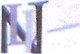 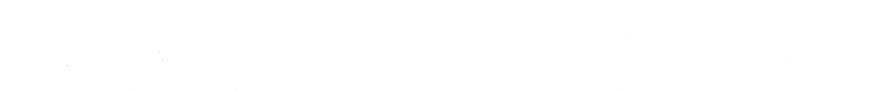 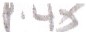 Campbell v Zimbabwe and the foreign investment law on expropriationsTribunal as a trier of fact and as a finder of law in Campbell. To be sure, racial discrimination was the only issue that was not unanimous, as Justice Onkemetse Tshosa dissented with good reason from the rest of his brethren. As a trier of fact, the SADC Tribunal wrongly assumed that all the persons affected by Amendment 17 were white Zimbabwean farmers,106 an omission that Justice Tshosa corrected.As a finder of law, the SADC Tribunaldid not adequately disentangle the difficult matters of discrimination and the racial ground of the alleged discrimination. As Justice Tshosa himself admitted, -1 7I observe that during the deliberations on the case, it was not entirely clear to us how the issue of racial discrimination would be resolved. It was only towards the end of the deliberations, that is, a day before1he judgment was to be delivered, that the majority were inclined to hold that Amendment 17 indirectly discriminated against the applicants.Something of a  circular  argument lies in the Tribunal's finding that the Zimbabwean Government's land resettlement programme, as spelt out in Amendment 17, is racially discriminatory because it is based on considerations of race.108  The circularity of the Tribunal's finding becomes obvious when one realises that the land resettlement policy in Zimbabwe, as in Namibia and South Africa, are redistributive and in the nature of affirmative action measures.109 In most southern African countries that achieved independence through liberation wars, colonial land policies and land tenure systems were the seeds of liberation struggles.110 Admittedly, affirmative action measures intend to bring about substantive equality by differentiating on the ground of race in order to offset the present effects of the race-based injustices of the past. A Namibian scholar once outlined the·purposes of affirmative action as implying the augmentation of representativeness in areas dominated by the white minority and the redistribution of wealth. 111 Therefore, to say that Amendment 17 is racially discriminatory is as redundantly repetitive as saying that affirmative action measures are founded on considerations of race.Once it found that race-based classifications had occurred in Campbell,  the SADC Tribunal should not have stopped its inquiry at that point. The next inquiry should have been whether or not the race-based discrimination was unfair.112 South African and Namibian courts would have investigated the106         Dissenting Opinion, at 3-4.107         Dissenting Opinion, at 1-2.108        Campbell, at 53.109	Compare Zimbabwean Constitution, paragraph 23(3)(g); Namibian Constitution, Article 23(2); and South African Constitution, section 9(2).110         See Amoo (2002:265).111         Jauch,Herbert M.1998.AffirmativeAction in Namibia: Redressing the imbalancesof the past?. Windhoek: New Namibia Books (Pty) Ltd,p 20.112        See Union of Refugee Women v The Director: The Private Security Reaulatorv- - - - -----  - - - ---Campbell v Zimbabwe and the foreign investment law on expropriations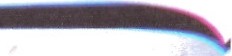 ARTICLESfairness or otherwise of alleged discrimination.113 In foreign  investment law, this inquiry  would have turned on the question whether  the alleged racial discrimination in Campbell fell under the exception to the general prohibition on racial discrimination. This further inquiry is  necessary  because  not all race-conscious   classifications   are  unfair.  Indeed,  some   race-conscious classifications are imperatively mandated by the ideal of equality, and rejecting rather than accepting the imperative of race-conscious classifications  would undermine people's confidence in that ideal.114The SADC Tribunal did not actually embark on a full-fledged inquiry into the fairness of the allegedly discriminatory provisions of Amendment 17. Instead, after concluding that Amendment 17 was discriminating against the applicants indirectly on the basis of race, Justice Mondlane only uttered the following dictum:115We wish to observe here that if: (a) the criteria adopted by the respondent in relation to the land reform programme had not been arbitrary but reasonable and objective; (b) fair compensation was paid in respect of the expropriated lands[;] and(c) the lands expropriatedwere indeed distributed to poor,landless and other disadvantaged and marginalised individuals or groups, rendering the purpose of the programme legitimate, the differential treatment afforded to the Applicants would not constitute racial discrimination. (Emphasis added]Public purposeThe above dictumby JusticeMondlane reflects what went wrong with the SADC Tribunal's rulings on racial discrimination. First  although public purpose is  a definitionalelement and requirement of lawful expropriation  it does not belong to international courts hke the SADC Tribunal to pronounce themselves on thelegitimacy of a scve·e:g-- S a:e·s 'eG·s a:·.e ;Jur;JOses r- s is so ces;:>'te theh:;p;.Joao  tit}  tna• a challenge to an ex:proprral10r1 based on a claim that theexpropriatio'l was not for a ·puo•=c pur;>ase would possibly be effec:tve 1n the case of a dictator. lii<e Robert Mugabe. seizing property clearly for his or herpersonal use.·'s Second. the compe11sation o' parties afflicted by expropriationAuthority 2007 4 SA 395 (CC) which held that disctirrinatio:'l agai"!st refugees (as opposed o perrna'len'·esidents and citize'1s was not unfa;'. See also President of the Republic of South Afr[_a & Ano her v Hugo 1997  SA(CC):Cit}< Councilo: P-e/orta \ Wa1i<er 1998 2 SA 363 1CC): Jordan & Others v The State (SexWorkers Educauon afld Advocacy Task Force & Ot.ners as Amic' Curiae) 2002 6S.642 (CCl· Vo/.-.s NOv Rob•flson & Othe."S  20:J5  5 BCLR 446 (CCI113	See the Namibiar a"ld Sout.'l African lead;,!; cases of  t.V·en Pres1dent ofthe Repubuc of Namibia 1999 NR 190 (SCl. and Harksen v Lane NO 998 (1)SA300 (CC) 23114         See Sao'-lrsk) Wojcneh.2008. Equality and fegitimaq. Oxford:Oxford UniversityPress  p 122.115           campbetr, at 53.116          Cornea..1v & '<i'lss a ('997:8l:l).46                                         Vo ..:7oe::: lss.:e 1 JaC u<HY :C01v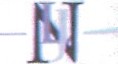 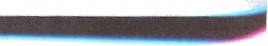 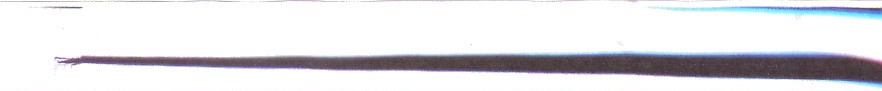 f,'-f7Campbell v Zimbabwe and the foreign investment law on expropriationsis a separate requirement  for lawful expropriations  and not a benchmark  for determining an expropriation's public purpose or its legitimacy.Justice Mondlane's third observation is more pertinent to the implementation of Amendment  17. It  is  a  fact that  the  Zimbabwean  Government  did  not distribute most lands taken from white commercial farmers to poor, landless and other disadvantaged and marginalised Zimbabweans but to the adherents of the ruling  party, the  Zimbabwe  African  National Union - Patriotic  Front (ZANU-PF). It is  also  a fact  that  rhetoric  by  Zimbabwe  President  Robert Mugabe  and most  tenors of the  ruling clique  has long  been anti-British, if not downright racist.117  However, while these facts justify the SADC Tribunal's finding of indirect discrimination, it does not explain why the Tribunal declared that Amendment 17 violated  Zimbabwe's  obligation under Article 6(2) of the SADC Treaty not to discriminate on the basis of race.118 The Tribunal should have distinguished  between the text of Amendment  17 and the way it was implemented by the Zimbabwean Government. After all, that Is exactly what a finding of indirect discrimination entails.119 As the Tribunal itself recognised, the text of Amendment 17 does not expressly or explicitly refer to race, ethnicity or people of a particular origin.120Moreover, conflating the purpose  of the Zimbabwean Parliament with that of the executive  or the ruling party is a long stretch because, notwithstanding the fact that legislators often dissemble, land resettlement legislation evolved in  Zimbabwe  over  a long  period  of time121 through  the countless inputs  of countless  individuals  and  different  political  parties  with  different sectional interests.In cases where racial considerations are the only motives, the tai<ing is clearly illegal, like Hitler's takings of Jewish property in Germany 122 and ldi Amin's takings of Indian property in Uganda. But a major conundrum arises, as in Campbell,  where both economic  and racial considerations motivate  a taking. In such cases, it is difficult  to determine which motive prevails, "for when  economic  nationalism  is the reason  for the taking  both motives  are117	For instance, ahead of a high-level visit by a European Union (EU) delegation in Zimbabwe on 11 September 2009, Robert Mugabe told a meeting of his ZANU­ PF youth party that "[w)e have not invited these bloody whites. They want to poke their nose into our own affairs". See Cornish,Jean Jacques.2009. "Mugabe criticises sanctions as Zuma makes new deals", Radio France International,  11September 2009; available at http://www.rfi.fr/actuen/articles/117/article_5101.asp; last accessed on 18 November 2009.118	Campbell,  at 58.119	The SADC Tribunal used the followingdefinition of indirect discrimination: "Indirect discrimination occurs when a law, policy, or programme does not appear to be discriminatory but has a discriminatory  effect when implemented'; Campbell, at53; emphasis in original.120 	Campbell, at 51.121	See Consolidated Land Acquisition Act, 2002 (No. 16 of 2002);Amendment 16.122	0f)f)enheimer v Inland Revenue Commissioner (1795) 1 All ER 538.---Campbell v Zimbabwe and the foreign Investment law on expropriation 	'-f 11ARTICLESpresent in equal strength".123 1n Campbell, the Tribunal could have sorted out this intricate situation by ruling that the enactment of Amendment 17 was not illegal, while its implementation  was not only illegal but also contrary to the statutory purpose of Amendment 17.Finally, in  his  dissenting  opinion,  Justice  Tshosa even  disputed  that  the discrimination was indirectly racial and insisted that, for the purposes of Amendment 17, classifications only targeted certain lands and not certain people:124Amendment 17 targets agricultural land and [the applicants] are affected not because they are of white origin but because they are the ones who own the land in question. Thus, the target of Amendment 17 is agricultural land[,] not people of a particular racial origin. This means that in implementing the Amendment it was always going to affect those in possession of the land, be they white, black or [from any] other racial background.In this section, the article explained  in what respects the SADC Tribunal's holdings  on  racial  discrimination  and  public  purpose  were  deficient.  It highlighted  that the SADC Tribunal could have  differeni:ated between  the purpose  of Amendment  17, which  is legal, and  the manner  in  which  the Zimbabwean  Government implemented  it, which was illegal. The next part of the article recasts the issues and puts forth an alternative way of resolving them.Compensation and unlawful nationalisationsIf. as Justice Tshosa let out, the SADC Tribunaldid not know how to go about deciding  the issue of racial discrimination. one  interrogation that arises  is this: why did the Tribunal not decide the case by relying solely on the issue of  compensation?  The  same  holds  true  for the  issue  of  public  purpose. Public purpose was not raised by the parties as an issue for the Tribunal's determination. but it was an essential part of the Tribunal's analysis  of the applicant's claim that the compulsory acquisition of farmlands was based on racial discrimination.The issue of 'public purpose was also an integral part of the Zimbabwean Government's counterclaim.For an applicant  to succeed on a claim of illegal expropriation, he or she needs to establish that a respondent did not satisfy at least one of the three requirements for lawful expropriations, and not all of them. In Funnekotter.·2 the ICSID eschewed in its arbitral award the thorny questions of public interest and racial discrimination. Rather. it decided the case solely on the basis of123 	Somarajah (2004:399).124 	Dissenting Opin1on. at 3.125 	Funnekotter.'18	Volume 2 Issue • Jan;.ary 2(11::!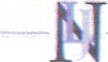 ....-;;,-;. ------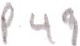 Campbell v Zimbabwe and the foreign investment law on expropriationscompensation, ignoring the public interest and racial discrimination allegations raised by the claimants.1The  SADC  Tribunal could  have  settled  the  Campbell  case  by  taking  up the issue of compensation exclusively, especially because of the want of conclusive evidence for a finding of direct discrimination. The legal question would have been whether the compulsory acquisition of the applicants' agriculturallands without compensationconstituted an unlawfulnationalisation. In addition, given the fact that the Zimbabwean Government dished out the expropriated lands to the ruling party adherents, the real question would have been whether the compulsory acquisition of the lands without compensation resulted in confiscation.127 1t appears that the facts that are common cause in the Campbell case would tip the balance in favour of a finding of confiscation, but the chief faclor speaking against such a finding is that in modern times the term confiscation is seldom used.128The article does not definitively answer these alternative questions, the main point here beingthattheSADCTribunalcouldhavebroachedthesecontroversial issues by focusing exclusively on the requirement of compensation.Contribution of Campbell to expropriation lawThe precedental value of Campbell  is equivocal on the question as to the extent to which a country can expropriate property to correct the economic inequalities  caused  by  colonisation.  On  the  one  hand,  Campbell  clearly creates an exception to the exception. It implies that, if they are based on race and do not compensate the plaintiffs, expropriations can be illegal even if they are part of policies aimed at redressing ecqnomic inequalities brought about by colonialism.On the other hand, Campbell loses sight of the general exception that post­ colonial expropriations to redress economic inequalities are lawful. As a matter of principle, the failure by the SADC Tribunal to contextualise the Zimbabwean expropriations  as  a form  of affirmative  action  policies  or an exception  to the general prohibition  on discriminatory  expropriations  contradicts foreign126 		Funnekotter, at98: "The Tribunalwill first examine whether ornotthe subparagraph (c) relating to the provisions of a just compensation has been breached. If it arrives [at] the conclusion that it has, it will not be necessary for it to consider whether, as alleged by the Claimants, the other conditions provided for in that Article or the provisions of Article 3 hJ:\ye also been breached".127 	See Siderman de Blake v Argentina 965 F 2d 699 (1992), which held that the confiscation of property in that case had a "discriminatory motivation based on ethnicity" and was illegal.128         Sornarajah (2004:348): "In modern law ... it is best to refer to takings by statesas expropriation [as opposed to confiscation], as in most instances these takings are carried out for an economic or a public purpose .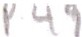 Campbell v Zimbabwe and the foreign investment law on expropriations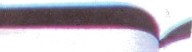 ARTICLESinvestment law and creates a constitutional crisis in the SADC region. Unlike most African countries  that achieved political independence in the 1960s, Zimbabwe, Namibia and South Africa are unique on the continent in that the black majority reclaimed political power from the white minority fairly recently. Namibia and South Africa have provisions in their Constitutions which exempt affirmative action policies and other measures to redress past injustices from the general prohibition on racial discrimination. The Campbell case creates a crisis by suggesting that these policies and measures potentially or actually violate their obligations under  the SADC Treaty. The difference, however, between  Zimbabwe  and  its  Namibian  and  South African counterparts  is the orderly, gradual and procedurally  fair process  that characterises  land redistribution in Namibia and South Africa.On the issue of compensation, the SADC Tribunal rightlyruled that the absence of compensation for the expropriations of white-owned  farmlands rendered the expropriations unlawful.129 ln so doing,the SADC Tribunalconformed to the battered paths of internationallaw on expropriations.Conclusion:/1So how far can Zimbabwe or other countries take and redistribute property as part of a general Government programme to redress the econom1c legaciesof colonialism? This article's mam argument is that the Campbell case gives an ambiguous, equivocal answer to that question. n.e value of Campbell asa precedent fo,. these ques•iors  n foreign ir.vestment law is watere(i dow'1 by the partly wrong reasoning in that case. Altnough the ou[come of Campbell is what a proper ir"lterpretabo"' of the applicab'e law would ha.Je dictated  theprocess by which the Tnbu11al reached this outcome is incorrect, as far as d"scriminatory expropnatJons are concerned. In tna se1se  th1s article is more like a concurring opinion than a dissent from the Campbell judgment.Expropriations to redress past injustices are, as a matter of law, an exception to  the  no'1-Ciscrimtnation principle   and   thus,  lega..  Nevertheless.   the Zlmba!:)weart lartd invasions are  as a matter of fact, a violation not only of foreign investment law bul also of the spinland stated purpose of Amendment_,.	.··......,.,e Campbell case cou!d have and wou!d have enjoyed fuU precedenta! valuei" it had ru'ed tha,-race-based expropriations are no• unJawfu. as a rratter oc princ.ple.if theaim   a  redressing the economic inequalities caused by a colonia, pas.race-based expropriatiOns to correct the effects of colonialism are an exception iO the nc'l-d scrim.nator princ1p1e,out12.9          Cam.xe    a< 57.50                                            Vclurne 2 lsst:e 1 Jan12ry 20 :0                               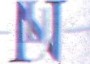 ---- ---- -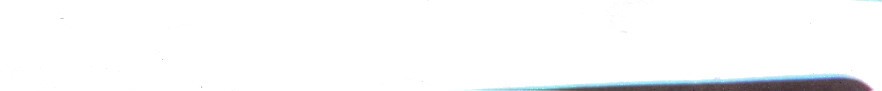 Campbell v Zimbabwe and the foreign Investment law on expropriationsexpropriations as an exception to the non-discrimination principle are unlawful if the expropriating State does not pay compensation to the plaintiffs (i.e. if the expropriating State confiscates the plaintiff's property).r..·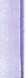 Campbell v Zimbabwe and the foreign investment law on expropriations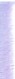 